ADEVERINȚĂ*
nr. . . . . . . . . . ./. . . . . . . . . .
* Se va completa de către fiecare angajator/instituție care atestă una din situațiile în care persoana s-a aflat la un moment dat în interiorul celor 12 luni.

Referitor la veniturile realizate în ultimele 24 luni anterior încredințării copilului în vederea adopției:
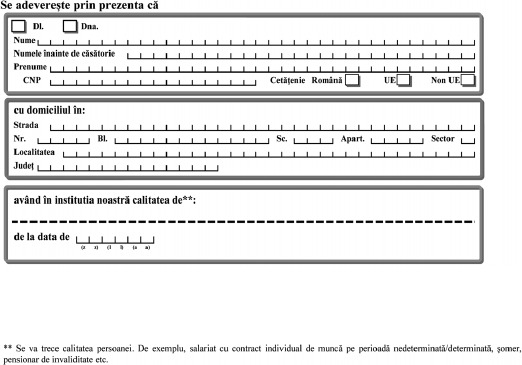 
Cunoscând prevederile art. 326 din Legea nr. 286/2009 privind Codul penal, cu modificările și completările ulterioare, cu privire la falsul în declarații, respectiv declararea necorespunzătoare a adevărului făcută unui organ sau instituții de stat, declar pe propria răspundere că datele și informațiile prezentate corespund realității.
Nr. crt.LunaAnulNr. zile lucrateNr. zile concediu medicalNr. zile concediu de odihnăNr. zile concediu fără plată/absențe nemotivateVenit net realizat
(Iei)Venit net realizat
(Iei)Venit net realizat
(Iei)Venit net realizat
(Iei)1.luna încredințării în vederea adopției2.luna anterioară lunii încredințării în vederea adopției3.luna a 2-a anterioară lunii încredințării în vederea adopției4.luna a 3-a anterioară lunii încredințării în vederea adopției5.luna a 4-a anterioară lunii încredințării în vederea adopției6.luna a 5-a anterioară lunii încredințării în vederea adopției7.luna a 5-a anterioară lunii încredințării în vederea adopției8.luna a 7-a anterioară lunii încredințării în vederea adopției9.luna a 8-a anterioară lunii încredințării în vederea adopției10.luna a 9-a anterioară lunii încredințării în vederea adopției11.luna a 10-a anterioară lunii încredințării în vederea adopției12.luna a 11-a anterioară lunii încredințării în vederea adopției13.luna a 12-a anterioară lunii încredințării în vederea adopției14.luna a 13-a anterioară lunii încredințării în vederea adopției15.luna a 14-a anterioară lunii încredințării în vederea adopției16.luna a 15-a anterioară lunii încredințării în vederea adopției17.luna a 16-a anterioară lunii încredințării în vederea adopției18.luna a 17-a anterioară lunii încredințării în vederea adopției19.luna a 18-a anterioară lunii încredințării în vederea adopției20.luna a 19-a anterioară lunii încredințării în vederea adopției21.luna a 20-a anterioară lunii încredințării în vederea adopției22.luna a 21-a anterioară lunii încredințării în vederea adopției23.luna a 22-a anterioară lunii încredințării în vederea adopției24.luna a 23-a anterioară lunii încredințării în vederea adopției25.luna a 24-a anterioară lunii încredințării în vederea adopției. . . . . . . . . .
(numele/prenumele, semnătura și ștampila reprezentantului legal)